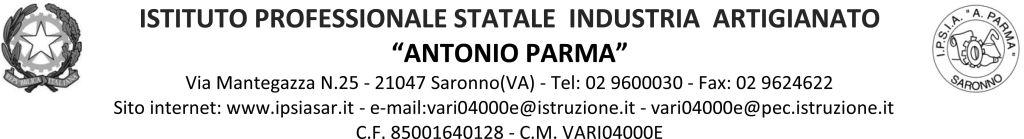 Circ. n. 087                                                                                                               Saronno, 03/11/2021                                                                           	A Docenti, Alunni, Genitori,                                                                            Referenti di Educazione Civica delle classi secondeOGGETTO: incontri di Educazione Civica per le classi seconde su “Le regole del web”Visto il programma di Educazione Civica per il corrente anno scolastico, le classi seconde parteciperanno agli incontri sul tema in oggetto come indicazioni in tabella. Li guiderà il prof. Alessandro Pepe. I docenti in servizio collaborano al progetto.Vista la circ. n. 067 del 18.10.21 e l’assenza dell’esperto negli ultimi appuntamenti, il calendario degli incontri viene così modificato:                                                                                                                           IL DIRIGENTE SCOLASTICO                                                                                                         (Prof. Alberto Ranco)ClasseDataOrario SedeDocenti di sorveglianza2^AFM12/11/20219.10 - 10.10Aula CICSecondo l’orario2^AS2^CS9/11/20219.10 – 10.10Aula CICSecondo l’orario2^BS9/11/202110.10 – 11.10Aula CICSecondo l’orario2^AA10/11/202110.10 – 11.10Aula 36Secondo l’orario2^AC10/11/202111.10 – 12.10LM3Secondo l’orario2^BFL12/11/202111.10 – 12.10Aula 24Secondo l’orario